ТЕХНІЧНІ ХАРАКТЕРИСТИКИЛОТ 3Антидронова рушниця «EDM4S»– 4 шт.ТЕХНІЧНІ ХАРАКТЕРИСТИКИМаса – 5,5 кг.Радіус дії – 3-5 км.Акумулятор – 24 В.Час роботи до 35 хв.Система оснащена радіомодулями найпоширеніших частот керування, відео та навігація БПЛА: - Wi-Fi 2,4 ГГЦ; - GPS 1,5 ГГц; ГЛОНАСС 1,5 ГГц; - 5,8 ГГц (залежить від регуляційних норм).Система оснащена потужними професійними антенами з конекторами типу SMA: - 2,4 ГГц спрямована антена; - GPS/ГЛОНАСС 1,5 ГГц – дві спрямовані антени; - 5,8 ГГц спрямована антена.Комплектація: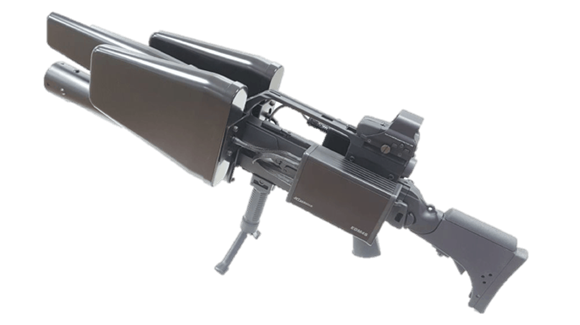 міцний корпус рушниці;потужні спрямовані антени;РЧ модуль;акумулятор;ліхтар або приціл коліматора.Інші вимоги до предмету закупівлі:упаковка повинна забезпечувати збереження, цілісність та відсутність механічних пошкоджень;товар повинен бути новим, без зовнішніх пошкоджень, не брудний, не битий;Учасник у складі тендерної пропозиції повинен надати:посилання на характеристики запропонованого еквіваленту товару на сайті виробника/продавця/дилера;гарантійний лист  учасника з вказаним строком гарантії на Товар, який не менше гарантійного строку заводу-виробника або гарантійний талон із зазначенням гарантійного терміну.*Доставка товару, завантажувальні, а також розвантажувальні роботи здійснюються за рахунок та силами Постачальника.